USŁUGI EURES DLA POLSKICH PRACODAWCÓWSieć EURES świadczy usługi w zakresie unijnego pośrednictwa pracy oraz informowania o warunkach życia i pracy w UE i EFTA oraz wspiera pracodawców przed procesem rekrutacji, w jego trakcie i po nim.Usługi sieci EURES dla pracodawców są ogólnodostępne i bezpłatne w przypadku świadczenia ich przez publiczne służby zatrudnienia i Ochotnicze Hufce Pracy.Sieć EURES pomaga pracodawcom w znalezieniu kandydatów do pracy w państwach członkowskich UE/EFTA, w formie bezpłatnych usług, które obejmują:zapewnienie dostępu do informacji dotyczących:możliwości rekrutacji pracowników z innych państw UE/EFTA, wymogów i wyzwań, związanych z zatrudnieniem kandydatów z państw UE/EFTA, procedur administracyjnych przed i po zatrudnieniurynku pracy w państwach UE i EFTA (krajowych i regionalnych, z uwzględnieniem informacji, gdzie są dostępni pracownicy, w jakich zawodach i branżach)dostępnych kursów, szkoleń i usług, wspierających integrację zatrudnionych z UE lub EFTAwydarzeń, organizowanych przez sieć EURES w kraju i za granicą, jak np. międzynarodowe targi pracy, Europejskie Dni Pracy i inne wydarzenia rekrutacyjne;dostęp do kandydatów do pracy z innych państw UE/EFTA w formie:publikacji oferty pracy na portalu EURES, który jest publicznie dostępny dla obywateli UE lub EFTA (w tym celu należy zgłosić się do najbliższego Powiatowego Urzędu Pracy, Centrum Edukacji i Pracy Młodzieży Ochotniczych Hufców Pracy albo zarejestrować ofertę pracy elektronicznie na stronie: www.praca.gov.pl)dostępu do bazy CV kandydatów do pracy na portalu EURES (po bezpłatnym zarejestrowaniu się na tym portalu)wsparcia przy rekrutacji pracowników z wybranych państw UE lub EFTA:pomoc przy przygotowaniu treści oferty pracy w języku obcym zgodnie z obowiązującymi w EURES standardamizebranie CVwstępna selekcja kandydatów z UE lub EFTAw miarę możliwości pomoc w przeprowadzeniu rozmów kwalifikacyjnych za granicąułatwienia udziału w wydarzeniach organizowanych przez sieć EURES w Europie np.: międzynarodowych targach pracy, Europejskich Dniach Pracy, co zwiększa szanse na znalezienie pracowników o poszukiwanych kwalifikacjachwsparcia przy rekrutacji pracowników przygranicznych z udziałem partnerstw transgranicznych EURES.Pracodawcy z Polski mogą bezpłatnie korzystać z bazy danych na portalu EURES gdzie można znaleźć:ok. 4 miliony ofert pracy z państw UE lub EFTAok. 1 mln zarejestrowanych CVok. 5 tys. zarejestrowanych pracodawcówinformacje o warunkach życia i pracy w państwach UE/EFTAkalendarz wydarzeń EURES w UE/EFTA.Pracodawcy mogą:zamieszczać oferty pracy za pośrednictwem krajowych systemów informatycznych publicznych służb zatrudnieniastworzyć konto, aby wyszukiwać i przechowywać profile kandydatów do pracy wg rożnych kryteriów np.: kwalifikacji, doświadczenia, znajomości języków obcychotrzymywać powiadomienia, gdy pojawią się kandydaci do pracy odpowiadający wymaganiom pracodawcywyszukiwać terminy najbliższych międzynarodowych targów pracy, Europejskich Dni Pracy oraz innych wydarzeń w UE i EFTA, związanych z rekrutacją pracownikówprzeglądać informacje i statystyki dotyczące krajowych i regionalnych rynków pracy w UE i EFTA m.in. informacje o zawodach nadwyżkowych i deficytowych.Do dyspozycji pracodawców jest europejska platforma informatyczna do organizacji wirtualnych targów pracy pod nazwą „Europejskie Dni Pracy Online”, która umożliwia bezpośrednie połączenie się ze swojego komputera z kandydatami do pracy z innych państw UE lub EFTA, posiadającymi poszukiwane kwalifikacje zawodowe. Pracodawcy mogą tam zamieścić oferty pracy, przeprowadzać rozmowy kwalifikacyjne z poszukującymi pracy, uczestniczyć w czatach online, a także uzyskać wiedzę z zakresu europejskiej mobilności zawodowej.Więcej informacji:https://eures.praca.gov.pl/jestes-pracodawca-polskim-znajdz-pracownika-w-uehttps://europeanjobdays.eu/en 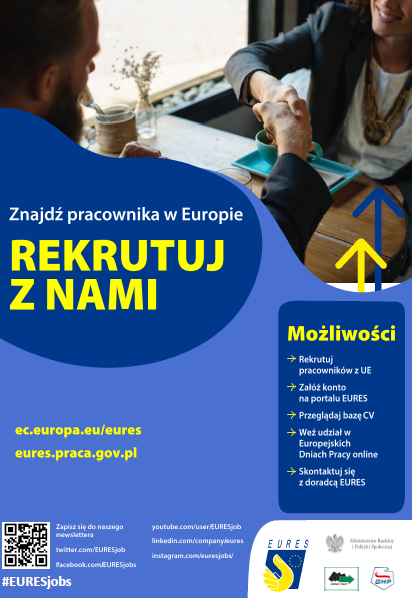 